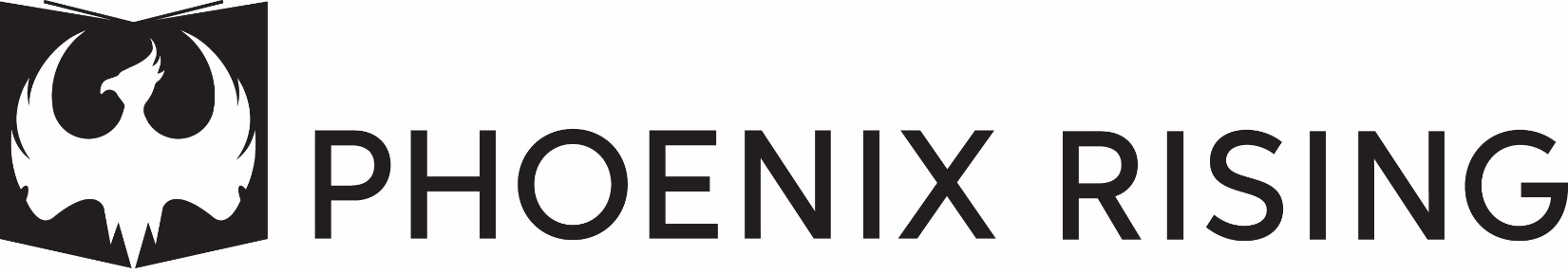 STUDENT QUESTIONNAIREWe are happy to have you at Phoenix Rising!Please answer the questions so we can make it the best program for all students!DO YOU THINK PHOENIX RISING ALTERNATIVE SCHOOL HAS HELPED YOU?YES		NOWHY OR WHY NOT? _______________________________________________________________________________________________________________________________________________________________________________________________________________________________________WHAT WERE YOU LOOKING FOR WHEN YOU CAME TO PHOENIX RISING ALTERNATIVE SCHOOL? YOU CAN CIRCLE MORE THAN ONE.CREDITS 	    HIGH SCHOOL DIPLOMA     MENTORING 	    HELP WITH ISSUES HELP WITH RESOURCES	   JOB SKILLS 	RESUME 	   OTHERIF YOU CHOOSE OTHER, PLEASE WRITE WHAT YOU ARE LOOKING FOR?_________________________________________________________________________________________________________________________________________________________________________________________________________________________________________________________________________________________________________________________________________________________________________________________________DO YOU THINK THAT PHOENIX RISING HAS HELPED OTHER STUDENTS?STRONGLY AGREE	AGREE	NEUTRAL	    DISAGREE        STRONGLY DISAGREEWHY OR WHY NOT? ______________________________________________________________________________________________________________________________________________________________________________________________________________________________________DO YOU THINK PHOENIX RISING HAS NOT HELPED ANY STUDENT?STRONGLY AGREE	AGREE	NEUTRAL	    DISAGREE        STRONGLY DISAGREEWHY OR WHY NOT? _______________________________________________________________________________________________________________________________________________________________________________________________________________________________________WHO HAS HELPED YOU SO FAR? **YOU CAN CIRCLE MORE THAN ONE.**Ms. G     Ferris   Ms. Gail  Mr. Larry   Mr. Micco    Mr. Tito   Ms. Patrice    Ms. SusanMr. Dave   Ms. Krista   Ms. Rhonda   Mr. Pete   Ms. Rachel   Ms. Jessica   Ms. Darcy   Ms. Kim   Mr. Richard   Mr. Forrest   Ms. HelenOther person/people not mentioned above________________________________________________HOW? _________________________________________________________________________________________________________________________________________________________________________________________________________________________________________________________________________________________________________________________________________________________________________________________________WHAT TYPES OF GROUPS WOULD HELP PHOENIX RISING STUDENTS? YOU CAN CIRCLE MORE THAN ONE.ANGER MANAGEMENT		TRAUMA		SOCIAL SKILLSSUBSTANCE ABUSE	     GRIEF		PARENTING		OTHERIF YOU CHOOSE OTHER, PLEASE WRITE OTHER TYPES OF GROUPS YOU THINK WOULD BE HELPFUL TO YOURSELF OR OTHER STUDENTS_________________________________________________________________________________________________________________________________________________________________________________________________________________________________________________________________________________________________________________________________________________________________________________________________WHAT TRAITS DO YOU THINK WOULD MAKE A GOOD PHOENIX RISING STUDENT? OR WHAT DO YOU NEED WITHIN YOURSELF IN ORDER TO BE SUCCESSFUL AT PHOENIX? (Examples such as: can do individual work, personal accountability for actions, good time management, etc.)________________________________________________________________________________________________________________________________________________________________________________________________________________________________________________________________________________________________________________________________________________________________________________________________________________________________________________________________________________________________________________________________________________________________________________________________________________________________________WE RESPECT HONESTY! WE LISTEN AND USE STUDENT SUGGESTIONS!PLEASE SHARE WITH US OTHER COMMENTS, SUGGESTIONS, OR IDEAS!______________________________________________________________________________________________________________________________________________________________________________________________________________________________________________________________________________________________________________________________________________________________________________________________________________________________________________________________________________________________________________________________________________________________________________________________________________________________________________________________________________________________________________________________________________________________________________________________________________________________________________________________________________________________________________________________________________________________________________________________________________________________________________________________________________________________________________________________________________________________________________________________________________________________________________________________________________________________________________________________________________________________________________________________________________________________________________________________